＜１組＞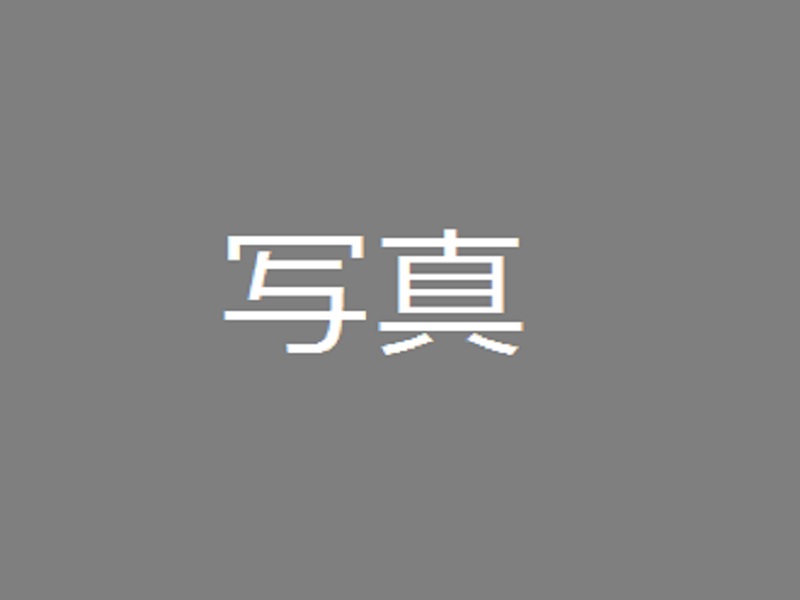 ＜２組＞＜３組＞＜４組＞＜５組＞＜６組＞＜７組＞＜８組＞